令和３（2021）年度　栃木県産業技術センター窯業技術支援センター 体験型短期研修窯業技術支援センターでは、窯業に関心のある方を対象に、ロクロ技術や窯業業界の現状を学ぶ、1日体験研修を行います。当センターの伝習生・研究生に関心のある方、将来、製陶業に従事したい方など、奮ってご参加ください。１　日　時　令和３（202１）年8月18日（水）9：45～15：00（昼休憩：12：00～13：00）２　場　所窯業技術支援センターとちぎの器交流館３　研修項目　　・オリエンテーション：センター概要等説明・業界の現状説明、意見交換、施設見学　　　　　　　（1時間程度）・釉薬調合：自動乳鉢を用いた二成分調合、釉掛け　　（1時間程度）・ロクロ成形：土練り、基礎的な器成形　　　　　　　（2時間程度）　　・個別相談（15:00～順次実施）　※希望者４　定員・料金　　定員：6名　　　料金：無料　　※　応募多数の場合には抽選となります。応募者には改めて結果等の連絡をいたします。５　申込締切　　令和３（2021）年8月４日（水）６　申込方法受講申込書にご記入の上、下記宛てFAX、メール、郵送のいずれかでお申し込みください。7　申込・問合せ先栃木県産業技術センター窯業技術支援センター　　　〒321-4217　栃木県芳賀郡益子町益子695TEL 0285-72-5221　FAX 0285-72-7590　　　メール yougyou-gc@pref.tochigi.lg.jp11月に同様の研修を実施します。募集は改めて行います。・実施日（２回）：令和３（202１）年11月10日（水）令和３（202１）年11月14日（日）令和３(202１)年度　栃木県産業技術センター窯業技術支援センター体験型短期研修　受講申込書【 実施日：令和３（202１）年８月18日（水） 】※お手数ですが、以下の項目についてご記入ください。　※個人情報の取扱い　　応募に係る個人情報を本件以外の目的で使用することはありません。※伝習生・研究生については窯業技術支援センターホームページをご参照ください。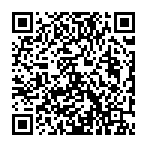 【ホームページ】http://www.iri.pref.tochigi.lg.jp/index.php?id=3154（ふりがな）お名前年齢住所〒電話番号伝習生・研究生に応募したいですか？はい　　　いいえ　　　検討中将来、製陶業に従事したい　ですか？はい　　　いいえ　　　検討中伝習生・研究生のこと、業界のことなど、質問、気になることがありましたらご記入ください。個別相談を希望されますか？(15：00～順次実施します。)希望する　　　希望しない